SeymourAddressGoogle Map Link (Registration)Google Map Link (Race Start)Distance (1 lap)28.65 KmElevation Gain (1 lap) 119 metresDistance # Laps2 lapsParkingParking in SeymourToiletsToilets in SeymourMap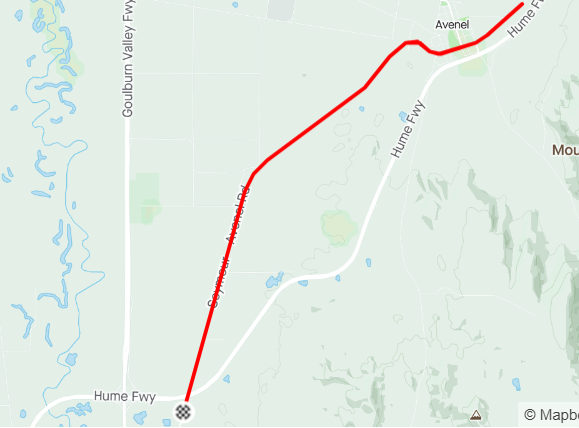 Profile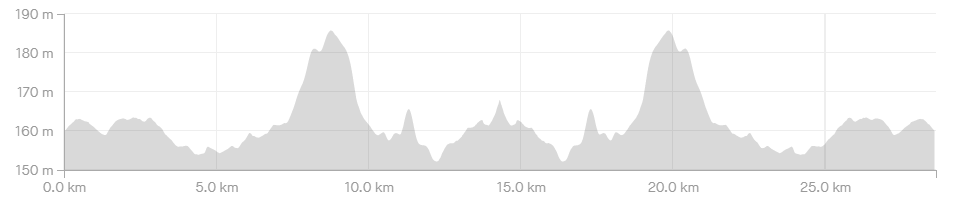 Course NotesRegistrations are in Manners St, Seymour.  Across the road from the Royal Hotel
Rider Briefing/race start is 3.5k along Seymour-Avenel Rd.Registration is nearly six kilometres from the race start, you will need to allow sufficient time to get from one to the other.Post-race presentations are held in the Royal Hotel, either the beer garden or their back room.Race circuit is straight up Seymour-Avenel Rd, through Avenel on Mitchel St, out of Avenel on Spencers Rd, u-turn before the bitumen runs out and back to the start. Repeat!It is your RESPONSIBILITY to ensure it is safe to cross to the right-hand side of the road before you do so. A vehicle may have passed the traffic controller before you are seen, and the traffic controller has had the opportunity to stop the traffic. A driver may ignore the traffic controller’s instructions.Bunch passing manoeuvres are neutral; you are not to attack your bunch when passing another grade or when being passed by another grade. Bunch passing is not allowed in the corners, if you are approaching a slower bunch leading into a corner; back off, let them take the corner, pass them on the next straight. You are to keep left of the centre of the road at all times, numbers will be taken, riders will be disqualified. Registrations are in Manners St, Seymour.  Across the road from the Royal Hotel
Rider Briefing/race start is 3.5k along Seymour-Avenel Rd.Registration is nearly six kilometres from the race start, you will need to allow sufficient time to get from one to the other.Post-race presentations are held in the Royal Hotel, either the beer garden or their back room.Race circuit is straight up Seymour-Avenel Rd, through Avenel on Mitchel St, out of Avenel on Spencers Rd, u-turn before the bitumen runs out and back to the start. Repeat!It is your RESPONSIBILITY to ensure it is safe to cross to the right-hand side of the road before you do so. A vehicle may have passed the traffic controller before you are seen, and the traffic controller has had the opportunity to stop the traffic. A driver may ignore the traffic controller’s instructions.Bunch passing manoeuvres are neutral; you are not to attack your bunch when passing another grade or when being passed by another grade. Bunch passing is not allowed in the corners, if you are approaching a slower bunch leading into a corner; back off, let them take the corner, pass them on the next straight. You are to keep left of the centre of the road at all times, numbers will be taken, riders will be disqualified. 